Расчет системы отопления т.м. «РЭССИ» 20.04.20201 – этажный дом площадью 228,5 м21 этаж: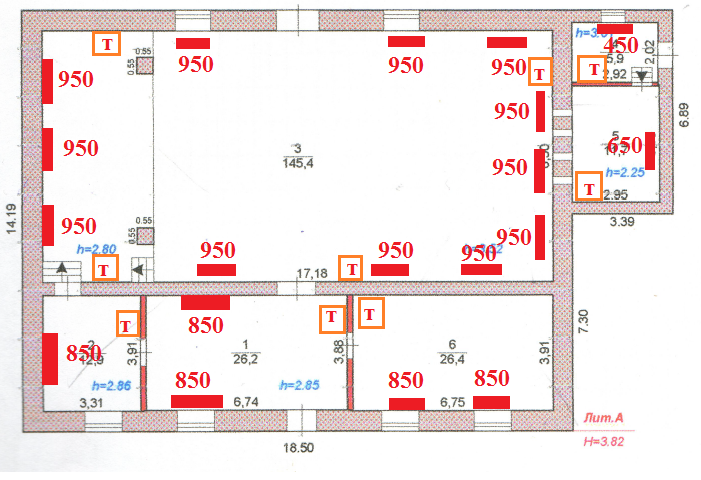 Кол-во оборудования на 1-й этаж:1.Пусковая мощность на помещение в  228,5 м2 или  742,7 м3 (с учетом высоты потолков) составляет 16,75 кВт.ч2.Рабочая мощность, при соблюдении условий (напряжение сети 220-240 В, утепление по коэффициенту рассеивания энергии К=1,4,  коэффициент инфильтрации воздуха i-0.35) составляет 5,59 кВт.ч3.Среднее потребление электроэнергии  в месяц, при соблюдении вышеперечисленных условий составляет 4024,8 кВт.4.Расчеты  произведены для зданий с утеплением помещения  по СНиПам 2003г.5.В сумму 172960 р 00 к  не включены  транспортные расходы, страховка груза, жесткая упаковка, провода, кабель каналы, доп. розетки, вилки.6.Размеры оборудования: ДхВхШ(мм)7. В комплект входит: конвектор(с выходом провода, без вилки, для дальнейшего монтажа) , кронштейны, дюбель гвозди и отражающий материал.НаименованиеМ2Н(м)М3ОборудованиеПримечаниеПомещение 126,22,8574,67850-2, термо-1Помещение 212,92,8636,89850-1, термо-1Помещение 3145,43,52511,81950-12, термо-4Помещение 45,93,0117,76450-1,термо-1Помещение 511,72,2526,33650-1, термо-1Помещение 626,42,8575,24850-2, термо-1Всего:228,5-742,7Наименование Кол-воЦенаСуммаРЭССИ 450154605460РЭССИ 650162006200РЭССИ 8505820041000РЭССИ 950129050108600Терморегулятор «Eberle» мех. 16А9130011700Всего:28-172960Без коробкиБез коробкиС коробкойНаименованиеРазмерыРазмеры«РЭССИ 450» 800х580х30, 900х600х35«РЭССИ 650»1000х580х30, 1100х600х35«РЭССИ 850»900х580х60, 1000х600х65«РЭССИ 950»1000х580х60, 1100х600х65Терморегулятор «Eberle» мех. 16А100х100х17105х105х20